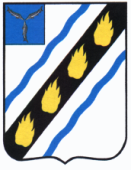 ЗОЛОТОСТЕПСКОЕ  СЕЛЬСКОЕ  ПОСЕЛЕНИЕСОВЕТСКОГО  МУНИЦИПАЛЬНОГО РАЙОНАСАРАТОВСКОЙ  ОБЛАСТИСОВЕТ ДЕПУТАТОВ(второго созыва)РЕШЕНИЕот 30.12.2009  № 67с.Александровка О внесении изменений в решениеСовета депутатов Золотостепскогомуниципального образования первого созыва от 11.06.2008 г. № 93	Руководствуясь Федеральным законом от 6 октября 2003 года № 131-ФЗ «Об общих принципах организации местного самоуправления в Российской Федерации», Уставом Золотостепского муниципального образования, Совет депутатов РЕШИЛ:	1. Внести в Приложение к решению Совета депутатов Золотостепского муниципального образования от 11.06.2008 г. № 93 «Об утверждении сельскохозяйственной целевой программы» следующие изменения:	- часть 1 раздела 3 дополнить абзацами следующего содержания:	«Объем финансирования мероприятий на приобретение (строительство) жилья для молодых семей и молодых специалистов составляет 70 процентов из средств федерального и областного бюджетов и 30 процентов из собственных денежных средств участников программы.	Объем финансирования мероприятий на улучшение жилищных условий граждан составляет 30 процентов из средств федерального бюджета и 70 процентов из собственных денежных средств участников программы.	Реализация Программы должна обеспечить улучшение жилищных условий граждан, молодых семей и молодых специалистов в поселении - 8 семей (2010 -2012 г.г.). Будет приобретено 432 кв.м жилья (прогнозно) согласно Приложению».2.  Настоящее решение вступает в силу с 1 января 2010 года.Глава Золотостепскогомуниципального образования 	Л.Д.Башмакова 	Ресурсное обеспечение целевой программы «Об утверждении сельскохозяйственной целевой программы»,Верно:Секретарь Совета депутатов		 Е.Е. ЯнееваНаименование мероприятийСрок исполнения, годыОбъем финансирования- всего, тыс.руб.В том числе за счет средствВ том числе за счет средствВ том числе за счет средствВ том числе за счет средствОтветственные за исполнениеОжидаемые результатыНаименование мероприятийСрок исполнения, годыОбъем финансирования- всего, тыс.руб.Федерального бюджета (прогнозно)Областного бюджета(прогнозно)Внебюджетныхисточников(прогнозно)Местный бюджетОтветственные за исполнениеОжидаемые результаты12345679101. Субсидии на развитие жилищного строительства в сельской местности и обеспечение жильем молодых семей и молодых специалистов на селе2010 г.(108 кв.м)1140480(2 семьи)342144456192342144Администрация Золотостепского муниципального образованияРост объемов ввода и приобретения жилья для граждан проживающих в сельской местности, молодых специалистов, молодых семей до 162 кв.м. в год1. Субсидии на развитие жилищного строительства в сельской местности и обеспечение жильем молодых семей и молодых специалистов на селе2011 г.(162 кв.м)1710720(3 семьи)513216684288513216Администрация Золотостепского муниципального образованияРост объемов ввода и приобретения жилья для граждан проживающих в сельской местности, молодых специалистов, молодых семей до 162 кв.м. в год1. Субсидии на развитие жилищного строительства в сельской местности и обеспечение жильем молодых семей и молодых специалистов на селе2012 г.(162 кв.м.)1710720(3 семьи)513216684288513216Администрация Золотостепского муниципального образованияРост объемов ввода и приобретения жилья для граждан проживающих в сельской местности, молодых специалистов, молодых семей до 162 кв.м. в год2.Субсидии на развитие водоснабжения(реконструкция водоотводовс. Золотая Степь)201019341,697736,65802,53868,31934,2Администрация Золотостепского муниципального образованияРост обеспеченности сельского населения питьевой водой из водопроводной сети до 50%2.Субсидии на развитие водоснабжения(реконструкция водоотводовс. Золотая Степь)2011-----Администрация Золотостепского муниципального образованияРост обеспеченности сельского населения питьевой водой из водопроводной сети до 50%2.Субсидии на развитие водоснабжения(реконструкция водоотводовс. Золотая Степь)2012-----Администрация Золотостепского муниципального образованияРост обеспеченности сельского населения питьевой водой из водопроводной сети до 50%